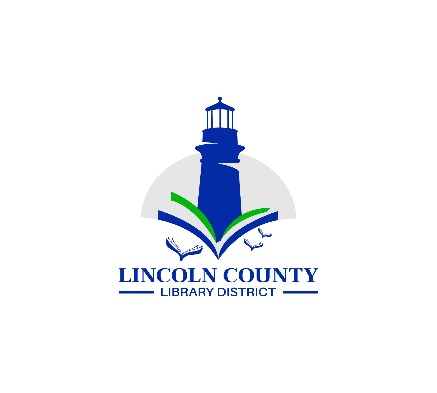 Lincoln County Library District Board MeetingWednesday May 8, 2024Lincoln County Library District Office132 NE 15th St, Newport OR  97365In attendance: Carla Clark, Chris Boyle (zoom), Virginia Tardaeweather (zoom), Susan Garner (zoom), Tim Merrill (zoom), Bryan Miyagishima, secretaryMeeting called to order at 10:04 AMAgendaAgendaAgendaCall Regular Meeting to OrderCall Regular Meeting to OrderCall Regular Meeting to OrderPresident (Meeting was called to order by Carla Clark, VP) Approval of the AgendaApproval of the AgendaApproval of the AgendaPresidentTopicLeadPurpose OutcomePurpose OutcomePublic CommentPresidentAnyone may speak at this timeAnyone may speak at this timeMinutesBoard Meeting April 10, 2014 PresidentApprovalMoved by Virginia, second by Susan, passed unanimouslyApprovalMoved by Virginia, second by Susan, passed unanimouslyReportsBoard ReportsBoard MembersInformationSusan reported that the Yachats Library would be physically closed and 1,000 books moved to the community center. Bryan will reach out to the Yachats library to see how we might be of service. In Siletz, the Friends completed the parking lot repaving and striping, and they received a grant for deep cleaning from the tribe. Lincoln City received a grant from the State Library for 20K for STEM equipment and to make one of their meeting rooms a “SMART” room. Their Friends also received an award from the Oregon Library Association. In Newport, they have just completed their community garden beds. The city of Newport also made an increase in their library budget for the next FY. InformationSusan reported that the Yachats Library would be physically closed and 1,000 books moved to the community center. Bryan will reach out to the Yachats library to see how we might be of service. In Siletz, the Friends completed the parking lot repaving and striping, and they received a grant for deep cleaning from the tribe. Lincoln City received a grant from the State Library for 20K for STEM equipment and to make one of their meeting rooms a “SMART” room. Their Friends also received an award from the Oregon Library Association. In Newport, they have just completed their community garden beds. The city of Newport also made an increase in their library budget for the next FY. Director’s ReportDirectorInformationGilbert Schramm agreed to do some landscaping work on top of his office cleaning duties, and carry away debris. Bryan and Carol attended the Oregon Library Association conference where Bryan facilitated the BIPOC affinity group. InformationGilbert Schramm agreed to do some landscaping work on top of his office cleaning duties, and carry away debris. Bryan and Carol attended the Oregon Library Association conference where Bryan facilitated the BIPOC affinity group. Financial ReportDirectorAcceptanceTim moved to accept financial report. Second by Virginia. Passed unanimously. AcceptanceTim moved to accept financial report. Second by Virginia. Passed unanimously. Old BusinessNew BusinessLSTA grant and ILS Migration projectDirectorInformationThe State Library funded our grant proposal for the amount of 76k. At this time next year all the libraries should have a single unified ILS. We had the first initial meeting with Bywater. The planning phase will start in September and last for about 4 months. The migration itself will take place in the Spring. InformationThe State Library funded our grant proposal for the amount of 76k. At this time next year all the libraries should have a single unified ILS. We had the first initial meeting with Bywater. The planning phase will start in September and last for about 4 months. The migration itself will take place in the Spring. Technical Services Specialist hire updateDirectorDiscussionThe first candidate declined the position so an offer was tendered to Christopher Davis at Starting salary: Grade 37 / Step 3 = 38.07/hr | 79,185.60/annual plus 2% = $80,769.31Benefits: District insurance - full coverage for individual Vacation: accrued at 1 day per month for all starting FT staff Sick leave: accrued at 8 hours per month for all FT staff Retirement: 6% contribution to 457B plan from Mission Square (after 6 monthsprobationary period)Moving allowance: $2,000 paid with first month’s paycheckDiscussionThe first candidate declined the position so an offer was tendered to Christopher Davis at Starting salary: Grade 37 / Step 3 = 38.07/hr | 79,185.60/annual plus 2% = $80,769.31Benefits: District insurance - full coverage for individual Vacation: accrued at 1 day per month for all starting FT staff Sick leave: accrued at 8 hours per month for all FT staff Retirement: 6% contribution to 457B plan from Mission Square (after 6 monthsprobationary period)Moving allowance: $2,000 paid with first month’s paycheckNext District Board Meeting June 12, 2024InformationThe next meeting will be on June 13 and will be extended by an hour. InformationThe next meeting will be on June 13 and will be extended by an hour. 